Name:______________________________Date:________LABEL THE SKELETON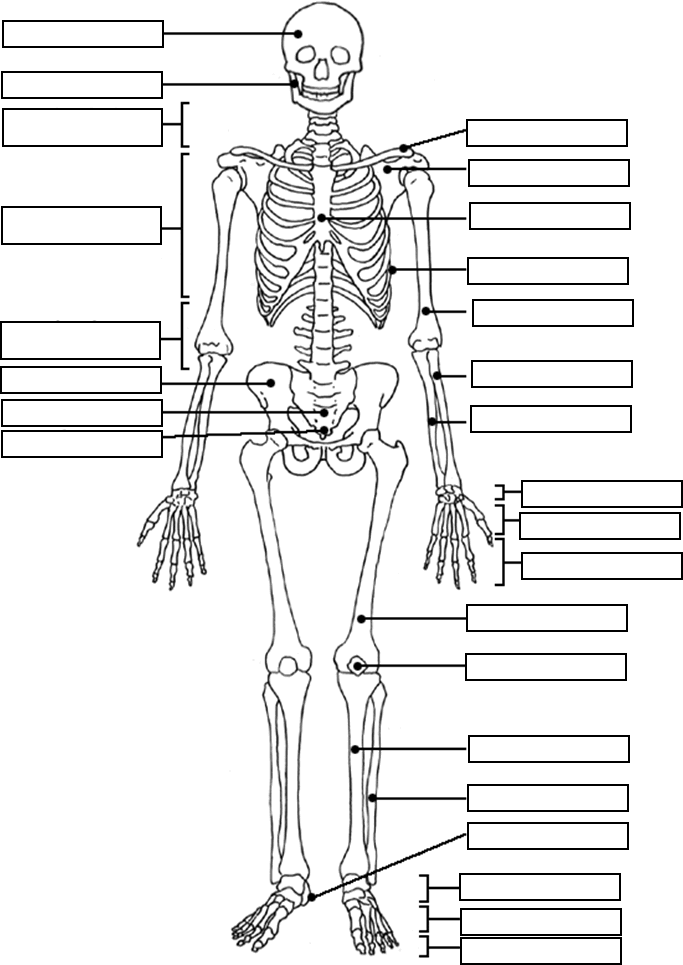 